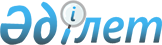 О внесении изменения и дополнения в постановление Правительства Республики Казахстан от 31 декабря 2004 года № 1453 "О мерах по реализации Конвенции о правовой помощи и правовых отношениях по гражданским, семейным и уголовным делам от 22 января 1993 года и Конвенции о правовой помощи и правовых отношениях по гражданским, семейным и уголовным делам от 7 октября 2002 года"Постановление Правительства Республики Казахстан от 14 декабря 2021 года № 886
      Правительство Республики Казахстан ПОСТАНОВЛЯЕТ:
      1. Внести в постановление Правительства Республики Казахстан от 31 декабря 2004 года № 1453 "О мерах по реализации Конвенции о правовой помощи и правовых отношениях по гражданским, семейным и уголовным делам от 22 января 1993 года и Конвенции о правовой помощи и правовых отношениях по гражданским, семейным и уголовным делам от 7 октября 2002 года" следующие изменение и дополнение:
      в пункте 1:
      абзац шестой изложить в следующей редакции:
      "Министерство финансов Республики Казахстан – по запросам государственных органов и ходатайствам граждан, связанным с выплатой задолженности юридическими лицами, в отношении которых возбуждена процедура банкротства об их несостоятельности, по документам, подтверждающим резидентство физических и юридических лиц, или нотариально засвидетельствованной копии таких документов, а также по документам, относящимся к его компетенции;";
      дополнить абзацем пятнадцатым следующего содержания:
      "Агентство Республики Казахстан по финансовому мониторингу (по согласованию) – по вопросам, связанным с осуществлением процессуальных действий по уголовным делам и оперативно-розыскным мероприятиям, не требующих санкции прокурора и следственного судьи (суда), а также по документам, относящимся к его компетенции.".
      2. Настоящее постановление вводится в действие со дня его подписания.
					© 2012. РГП на ПХВ «Институт законодательства и правовой информации Республики Казахстан» Министерства юстиции Республики Казахстан
				
      Премьер-МинистрРеспублики Казахстан 

А. Мамин
